Арх. №01.14/1ГЕНЕРАЛЬНЫЙ ПЛАНЛОПУХИНСКОГО СЕЛЬСКОГО ПОСЕЛЕНИЯ ЛОМОНОСОВСКОГО МУНИЦИПАЛЬНОГО РАЙОНАЛЕНИНГРАДСКОЙ ОБЛАСТИПОЛОЖЕНИЯ О ТЕРРИТОРИАЛЬНОМ ПЛАНИРОВАНИИд. Лопухинка 2014 г.Общие положенияЛопухинское сельское поселение расположено на территории Ломоносовского муниципального района Ленинградской области и граничит с четырьмя  сельскими поселениями Ломоносовского района и одним муниципальным районом: с Лебяженским городским поселением, с Пениковским сельским поселением, с Гостилицким сельским поселением, с Копорским сельским поселением, с Волосовским муниципальным районом.Площадь Лопухинского сельского поселения составляет 270 км².Административным центром Лопухинского сельского поселения является д. Лопухинка.При подготовке проекта Генерального плана Лопухинского сельского поселения Ломоносовского муниципального района Ленинградской области (далее – проект Генерального плана) было учтено действующее законодательство о градостроительной деятельности, а так же положения Областного закона Ленинградской области от 14 декабря 2011 года N 108-оз «О регулировании градостроительной деятельности на территории Ленинградской области в части вопросов территориального планирования».Проект Генерального плана выполнен применительно ко всей территории поселения.Подготовка проекта Генерального плана выполнена в соответствии с требованиями, предусмотренными статьями 9, 18, 23 и 24 Градостроительного Кодекса Российской Федерации.При подготовке проекта Генерального плана учитывались:материалы Схемы территориального планирования Ленинградской области, утвержденной Постановлением Правительства Ленинградской области от 29.12.2012 №460; материалы Схемы территориального планирования муниципального образования Ломоносовский муниципальный район, утвержденной Решением Совета депутатов муниципального образования Ломоносовский муниципальный район Ленинградской области от 25 сентября 2013 года № 24 «Об утверждении  схемы территориального планирования муниципального образования Ломоносовский муниципальный район Ленинградской области»;основные положения региональных нормативов градостроительного проектирования Ленинградской области, утвержденные постановлением Правительства Ленинградской области от 22 марта 2012 года №83 "Об утверждении региональных нормативов градостроительного проектирования Ленинградской области".На момент подготовки проекта Генерального плана местные нормативы градостроительного проектирования, утвержденные в установленном порядке, отсутствуют, таким образом, необходимость их учета, отсутствует.Местные нормативы градостроительного проектирования, в Успенском сельском поселении в установленном порядке не разработаны и не утверждены, таким образом, необходимость их учета, отсутствует.В проекте Генерального плана не применяются положения статьи 23 Градостроительного кодекса Российской Федерации в части пункта 4 части 8, в связи с тем, что на территории Лопухинского сельского поселения особые экономически зоны отсутствуют. С учетом положений части 11 статьи 9 Градостроительного Кодекса Российской Федерации, в проекте изменений Генерального плана принят следующий срок, на который утверждается Генеральный план: двадцать лет.Проект Генерального плана подготовлен с учетом требований части 5 и 6 статьи 9 Градостроительного Кодекса Российской Федерации, а именно на основании планов и программ комплексного социально-экономического развития муниципального образования (при их наличии) с учетом программ, принятых в установленном порядке и реализуемых за счет средств федерального бюджета, бюджета Ленинградской области, местного бюджета, решений органов местного самоуправления, иных главных распорядителей средств соответствующих бюджетов, предусматривающих создание объектов местного значения, инвестиционных программ субъектов естественных монополий, организаций коммунального комплекса и сведений, содержащихся в федеральной государственной информационной системе территориального планирования (далее также - информационная система территориального планирования).При подготовке текстовой части материалов по обоснованию и положения о территориальном планировании  проекта Генерального плана были учтены основные положения методических рекомендаций Министерства регионального развития Российской Федерации, утвержденные приказом Министерства регионального развития Российской Федерации от 19 апреля 2013 г. № 169, применительно к проекту Генерального плана.При подготовке материалов по обоснованию проекта Генерального плана в виде карт, указанных в части 5 статьи 23 Градостроительного Кодекса Российской Федерации и карт, указанных в части 8 статьи 23  Градостроительного Кодекса Российской Федерации, были учтены положения приказа Министерства регионального развития Российской Федерации от 30 января 2012 г. № 19, в части применения приложения к приказу «Требования к описанию и отображению в документах территориального планирования объектов федерального значения, объектов регионального значения, объектов местного значения».	Состав и содержание Положений о территориальном планировании соответствует требованиям части 4 статьи 23 Градостроительного Кодекса Российской Федерации.Карты, содержащиеся в Генеральном плане, соответствуют требованиям части 3 и части 5 статьи 23 Градостроительного Кодекса Российской Федерации.Сведения о видах, назначении и наименованиях планируемых для размещения объектов местного значения поселения В данном разделе представлены сведения  о видах, назначении и наименованиях планируемых для размещения объектов местного значения поселения, их основные характеристики, их местоположение (для объектов местного значения, не являющихся линейными объектами, указываются функциональные зоны), а также характеристики зон с особыми условиями использования территорий в случае, если установление таких зон требуется в связи с размещением данных объектов (таблица 1.1).Обоснование для размещения объектов местного значения выполнены в материалах по обоснованию проекта Генерального плана в текстовой форме (том 1).Группировка видов планируемых объектов местного значения выполнена в соответствии с утверждённым перечнем видов объектов местного значения поселения, установленного в статье 5  Областного закона Ленинградской области от 14.12.2011 N 108-оз "О регулировании градостроительной деятельности на территории Ленинградской области в части вопросов территориального планирования и необходимых для выполнения полномочий поселения.Таблица 1.1Перечень объектов местного значения и мест их размещения, обоснованных для включения в Положение о территориальном планированииПараметры функциональных зонВ проекте Генерального плана предусматривается установление функциональных зон.Согласно пункту 5 статья 1 Градостроительного кодекса Российской Федерации, функциональные зоны это зоны, для которых документами территориального планирования определены границы и функциональное назначение.Частью 12 статьи 9 Градостроительного кодекса Российской Федерации установлено, что утверждение в документах территориального планирования границ функциональных зон не влечет за собой изменение правового режима земель, находящихся в границах указанных зон.Параметры функциональных зон, согласно части 4 статьи 23 Градостроительного кодекса Российской Федерации, включены в Положение о территориальном планировании, а границы и описание функциональных зон с указанием планируемых для размещения в них объектов федерального значения, объектов регионального значения, объектов местного значения, отображаются на картах, указанных в пунктах 2 - 4 части 3 статьи 23 Градостроительного кодекса Российской Федерации.Наименование, состав функциональных зон и особенности их установления определены в Градостроительном кодексе Российской Федерации, в региональных нормативах градостроительного проектирования Ленинградской области, утвержденные постановлением Правительства Ленинградской области от 22 марта 2012 года №83 "Об утверждении региональных нормативов градостроительного проектирования Ленинградской области" (далее - Региональные нормативы градостроительного проектирования Ленинградской области), а так же в Методических рекомендациях по разработке проектов генеральных планов поселений и городских округов, утвержденных приказом Минрегиона РФ от 26.05.2011 N 244 "Об утверждении Методических рекомендаций по разработке проектов генеральных планов поселений и городских округов".Наименование и состав функциональных зон устанавливаемых в Генеральном планеПроектом Генерального плана, с учетом основных положений пункта 1.4.8 региональных нормативов градостроительного проектирования Ленинградской области, а так же преимущественного функционального использования земельных участков, территория Лопухинского сельского поселения подразделяется на следующие функциональные зоны:Согласно пункту 1.4.19 региональных нормативов градостроительного проектирования Ленинградской области,  границы функциональных зон могут устанавливаться по: - линиям магистралей, улиц, проездов, разделяющим транспортные потоки противоположных направлений;- красным линиям;- границам земельных участков;- границам населенных пунктов;- границам муниципальных образований;- естественным границам природных объектов;- иным границам.Параметры функциональных зонОсновными параметрами функциональных зон, на территории Лопухинского сельского поселения, приняты показатели, с учетом, установленных в пункте 9.8 Методических рекомендаций по разработке проектов генеральных планов поселений и городских округов, утвержденных приказом Минрегиона РФ от 26.05.2011 N 244.Учет установленных в Генеральном плане границ зон планируемого размещения объектов капитального строительства и границ функциональных зон осуществляется в соответствии с законодательством применительно к составу документации по планировке территории в различных случаях, при проведении публичных слушаний, в иных случаях.Границы функциональных зон установлены на карте Генерального плана – Карте №3/ ГП/ПТП «Карта функциональных зон поселения». В соответствии с законодательством Российской Федерации правовой статус установленных в Генеральном плане границ функциональных зон определяется следующими положениями: 	1) установление границ функциональных зон не создает правовых последствий для правообладателей земельных участков и иных объектов недвижимости; 	2) в отношении границ функциональных зон не применяется требование первого абзаца пункта 2 статьи 85 Земельного кодекса Российской Федерации (требование, согласно которому каждый земельный участок должен принадлежать только одной зоне). Пересечение границами функциональных зон границ земельных участков не является требованием о приведении границ функциональных зон в соответствие с границами земельных участков; 	3) факт наличия расхождений между границами функциональных зон и границами территориальных зон, установленных правилами землепользования и застройки, не является требованием о приведении в соответствие указанных границ друг другу.Характеристики и параметры функциональных зон в соответствующих границах определены в таблице 3.1. и в таблице 3.2.Границы, характеристики и параметры функциональных зон подлежат учету при: 1) определении градостроительных регламентов, подготавливаемых как предложения о внесении изменений в правила землепользования и застройки – изменений, целесообразность которых следует из Генерального плана; 2) подготовке местных нормативов градостроительного проектирования на основании и с учетом расчетных показателей Генерального плана;  3) подготовке Муниципальных программ социально-экономического развития, в том числе в отношении развития муниципальной инфраструктуры, подготовке иных актов и документов, регулирующих развитие поселения;  4) подготовке документации по планировке территории. Особенности учета границ функциональных зон при подготовке по инициативе Администрации поселения предложений о внесении изменений в Правила землепользования и застройки:1. Решение о необходимости учета границ функциональных зон путем приведения в соответствии с ними границ территориальных зон, установленных Правилами землепользования и застройки, принимает Комиссия по землепользованию и застройке. 2. При наличии соответствующего решения Комиссии по землепользованиюи застройке действия по учету границ функциональных зон осуществляютсяпутем подготовки предложений в форме проекта внесения изменений в Правила землепользования и застройки.3. Учет границ функциональных зон может осуществляться путем: – изменений границ территориальных зон, определенных в картах Правилземлепользования и застройки; – изменений границ территориальных зон при одновременном изменении(дополнении) состава градостростроительных регламентов и их значений. Особенности учета границ функциональных зон при подготовке по инициативе Администрации поселения документации по планировке территории.1. Факт наличия несоответствия между функциональным зонированием Генерального плана и ранее утвержденной документацией по планировке территории не является требованием о приведении указанной документациив соответствие с функциональным зонированием, в том числе в отношенииграниц функциональных зон.2. Ранее утвержденная документация по планировке территории действует вчасти, не противоречащей Правилам землепользования и застройки. Вновь подготавливаемая и утверждаемая документация по планировке территории не может противоречить Правилам землепользования и застройки.3. Решения о приведении ранее утвержденной документации по планировкетерритории принимаются Администрацией поселения.4. Учет функционального зонирования (в том числе учет границ функциональных зон) в ранее утвержденной документации по планировке территории может производиться путем первоначального изменения Правил землепользования и застройки с последующим внесением изменений в документацию по планировке территории.Таблица 3.1ОПИСАНИЕ ФУНКЦИОНАЛЬНЫХ ЗОНДля пунктов 4 и 5 таблицы 3.1 приведены значения для конкретных зон устанавливаемые согласно СП 42.13330.2011 «Градостроительство. Планировка и застройка городских и сельских поселений» (СНиП 2.07.01-89* Актуализированная редакция) Приложение Г(обязательное) «Нормативные показатели плотности застройки территориальных зон» .Таблица Г.1 СП 42.13330.2011Показатели плотности застройки участков территориальных зонПримечания1. Для жилых, общественно-деловых зон коэффициенты застройки и коэффициенты плотности застройки приведены для территории квартала (брутто) с учетом необходимых по расчету учреждений и предприятий обслуживания, гаражей; стоянок для автомобилей, зеленых насаждений, площадок и других объектов благоустройства.Для производственных зон указанные коэффициенты приведены для кварталов производственной застройки, включающей один или несколько объектов.2. При подсчете коэффициентов плотности застройки площадь этажей определяется по внешним размерам здания. Учитываются только надземные этажи, включая мансардные. Подземные этажи зданий и сооружений не учитываются. Подземное сооружение не учитывается, если поверхность земли (надземная территория) над ним используется под озеленение, организацию площадок, автостоянок и другие виды благоустройства.3. Границами кварталов являются красные линии.4. При реконструкции сложившихся кварталов жилых, общественно-деловых зон (включая надстройку этажей, мансард) необходимо предусматривать требуемый по расчету объем учреждений и предприятий обслуживания для проживающего в этих кварталах населения. Допускается учитывать имеющиеся в соседних кварталах учреждения обслуживания при соблюдении нормативных радиусов их доступности (кроме дошкольных учреждений и начальных школ). В условиях реконструкции существующей застройки плотность застройки допускается повышать, но не более чем на 30 % при соблюдении санитарно-гигиенических и противопожарных норм с учетом раздела 15 СП 42.13330.2011.Таблица 3.2Характеристика структурной организации территории поселения(по площади функциональных зон, с учетом территорий всех населенных пунктов)Значения показателей площади функциональных зон определены в соответствии с границами, отображенными на Карте № 3/ГП/ПТП Генерального плана – «Карта функциональных зон поселения».Указанные показатели действуют с момента утверждения Генерального плана и на перспективу.Площадь функциональных зон приведена на основании обмера цифровых карт в границах, отображенных в графической части проекта. Сведения о планируемых для размещения в функциональных зонах объектов федерального значения, объектах регионального значения На основании требований части 6 статьи 9 Градостроительного Кодекса Российской Федерации, проекта Генерального плана выполнен с учетом положений о территориальном планировании, содержащихся в документах территориального планирования Российской Федерации, документах территориального планирования субъектов Российской Федерации, документах территориального планирования муниципальных образований.Учету подлежали положения о территориальном планировании, содержащиеся в документах территориального планирования Российской Федерации, документах территориального планирования субъектов Российской Федерации, документах территориального планирования муниципальных образований, в том числе имеющих общую границу с планируемой территорией, которые утверждены в установленном порядке на период подготовки проекта Генерального плана.Проекты документов территориального планирования Российской Федерации, документов территориального планирования субъектов Российской Федерации, документов территориального планирования муниципальных образований имеющих общую границу с планируемой территорией, размещенные в ФГСИ ТП или других источниках, учету не подлежали и в проекте Генерального плана не учитывались.В Таблице 1 приведен перечень документов территориального планирования Российской Федерации, документов территориального планирования субъектов Российской Федерации, документов территориального планирования муниципальных образований, в том числе имеющих общую границу с планируемой территорией, которые утверждены в установленном порядке на период подготовки проекта Генерального плана и которые были учтены при подготовке проекта Генерального плана.Таблица 1Перечень документов территориального планирования подлежащих учету при подготовке проекта Генерального планаУтвержденные документами территориального планирования Российской Федерации сведения о видах, назначении и наименованиях планируемых для размещения на территориях поселения объектов федерального значенияУтвержденные документами территориального планирования Российской Федерации сведения о видах, назначении и наименованиях планируемых для размещения на территориях поселения объектов федерального значения представлены в Таблице 2.Таблица 2Реестр планируемых для размещения объектов федерального значения, в соответствии с документами территориального планирования Российской Федерации, подлежащих учету при подготовке проекта Генерального планаОбъекты капитального строительства, иные объекты, территории, зоны, для отображения на карте  «Иные объекты, иные территории и (или) зоны, которые оказали влияние на установление функциональных зон и (или) планируемое размещение объектов местного значения поселения, городского округа или объектов федерального значения, объектов регионального значения, объектов местного значения муниципального района»  в составе материалов по обоснованию проекта Генерального плана в виде карт – отсутствуют.Определение функциональных зон, в которых планируется размещение объектов федерального значения, и (или) местоположения линейных объектов федерального значенияВ связи с тем, что в период подготовки проекта Генерального плана в утвержденных документах территориального планирования Российской Федерации отсутствуют сведения о видах, назначении и наименованиях планируемых для размещения на территориях поселения объектов федерального значения и размещение объектов, иных территорий и (или) зон федерального значения не предусмотрено, определение функциональных зон, в которых планируется размещение объектов федерального значения, и (или) местоположения линейных объектов  - не выполнялось (не требуется).Утвержденные Схемой территориального планирования Ленинградской области сведения о видах, назначении и наименованиях планируемых для размещения на территориях поселения объектов регионального значенияСтатьей 3  Областного закона Ленинградской области от 14.12.2011 N 108-оз "О регулировании градостроительной деятельности на территории Ленинградской области в части вопросов территориального планирования" установлены виды объектов регионального значения, подлежащие отображению в схеме территориального планирования Ленинградской области, которые согласно части 6 статьи 9 Градостроительного кодекса Российской Федерации, подлежат учету в проекте Генерального плана.К объектам капитального строительства регионального значения, подлежащим учету в проекте Генерального плана и отображенным в схеме территориального планирования Ленинградской области, относятся:1) объекты, которые в соответствии с Федеральным законом от 6 октября 1999 года N 184-ФЗ "Об общих принципах организации законодательных (представительных) и исполнительных органов государственной власти субъектов Российской Федерации" могут находиться в собственности Ленинградской области;2) объекты энергетических систем регионального значения;3) линейные объекты регионального значения, обеспечивающие деятельность субъектов естественных монополий;4) объекты транспорта, путей сообщения, информатики и связи регионального значения;5) объекты, строительство или реконструкция которых планируется при реализации межмуниципальных инвестиционных проектов, региональных научно-технических и инновационных программ и проектов;6) иные объекты, которые необходимы для осуществления полномочий по вопросам, отнесенным к ведению Ленинградской области, органов государственной власти Ленинградской области Конституцией Российской Федерации, федеральными конституционными законами, федеральными законами, Уставом Ленинградской области, областными законами, решениями Правительства Ленинградской области.К территориям - объектам регионального значения, подлежащим учету в проекте Генерального плана и отображенным в схеме территориального планирования Ленинградской области, относятся:1) особо охраняемые природные территории регионального значения;2) территории объектов культурного наследия регионального значения, территории историко-культурных заповедников регионального значения;3) территории, которые необходимы для осуществления полномочий по решению вопросов, предусмотренных пунктом 10 части 2 статьи 26.3 Федерального закона от 6 октября 1999 года N 184-ФЗ "Об общих принципах организации законодательных (представительных) и исполнительных органов государственной власти субъектов Российской Федерации";4) территории, предназначенные для создания искусственных земельных участков в соответствии с федеральным законом;5) территории в границах зон экологического бедствия и чрезвычайных ситуаций межмуниципального и регионального характера.К иным объектам - объектам регионального значения, подлежащим учету в проекте Генерального плана и отображенным в схеме территориального планирования Ленинградской области, относятся:1) водные объекты, находящиеся в собственности Ленинградской области;2) участки недр, содержащие месторождения общераспространенных полезных ископаемых, участки недр местного значения, а также участки недр местного значения, используемые для целей строительства и эксплуатации подземных сооружений, не связанных с добычей полезных ископаемых, за исключением объектов федерального и местного значения.Утвержденные документами территориального планирования субъекта Российской Федерации сведения о видах, назначении и наименованиях планируемых для размещения на территориях поселения объектов регионального значения представлены в Таблице 3.Таблица 3Реестр планируемых для размещения объектов регионального значения, в соответствии с документами территориального планирования субъекта Российской Федерации, подлежащих учету при подготовке проекта Генерального планаОбъекты капитального строительства, иные объекты, территории, зоны, перечисленные в таблице, отображены на карте  «Иные объекты, иные территории и (или) зоны, которые оказали влияние на установление функциональных зон и (или) планируемое размещение объектов местного значения поселения или объектов федерального значения, объектов регионального значения, объектов местного значения муниципального района»  в составе материалов по обоснованию проекта Генерального плана в виде карт. Определение функциональных зон, в которых планируется размещение объектов регионального значения и (или) местоположения линейных объектов регионального значенияВ проекте Генерального плана, с учетом сведений о видах, назначении и наименованиях планируемых для размещения на территориях поселения объектов регионального значения и размещение объектов, иных территорий и (или) зон регионального значения, отображенных в схеме территориального планирования Ленинградской области, утвержденной Постановлением Правительства Ленинградской области от 29.12.2012 №460, установлены, соответствующие  функциональные зоны, в которых планируется размещение объектов регионального значения, и (или) местоположения линейных объектов регионального значения.Функциональные зоны и их условные обозначения, в том числе коды объектов, установлены в соответствии с пунктом 46  Приложения к приказу Министерства регионального развития Российской Федерации от 30 января 2012 г. № 19 «Требования к описанию и отображению в документах территориального планирования объектов федерального значения, объектов регионального значения, объектов местного значения» (далее – Приказ Минрегиона от 30 января 2012 г. № 19). Утвержденные схемой территориального планирования муниципального района сведения о видах, назначении и наименованиях планируемых для размещения на территории поселения объектов местного значения муниципального районаСтатьей 4  Областного закона Ленинградской области от 14.12.2011 N 108-оз "О регулировании градостроительной деятельности на территории Ленинградской области в части вопросов территориального планирования" установлены виды объектов местного значения муниципального района, подлежащие отображению в схеме территориального планирования муниципального района, которые согласно части 6 статьи 9 Градостроительного кодекса Российской Федерации, подлежат учету в проекте Генерального плана.К объектам капитального строительства местного значения муниципального района, подлежащим учету в проекте Генерального плана и отображенным в схеме территориального планирования муниципального района, относятся:1) объекты, которые в соответствии с Федеральным законом от 6 октября 2003 года N 131-ФЗ "Об общих принципах организации местного самоуправления в Российской Федерации" могут находиться в собственности муниципального района;2) объекты, при размещении которых допускается изъятие, в том числе путем выкупа, земельных участков:а) объекты электро- и газоснабжения местного значения;б) автомобильные дороги местного значения.К территориям - объектам местного значения муниципального района, подлежащим учету в проекте Генерального плана и отображенным в схеме территориального планирования муниципального района, относятся особо охраняемые природные территории местного значения.К иным объектам - объектам местного значения муниципального района, подлежащим учету в проекте Генерального плана и отображенным в схеме территориального планирования муниципального района, относятся водные объекты, находящиеся в собственности муниципального района.Утвержденные схемой территориального планирования Ломоносовского муниципального района сведения о видах, назначении и наименованиях планируемых для размещения на территории Лопухинского сельского поселения, входящего в состав муниципального района, объектов местного значения муниципального района, их основные характеристики, местоположение, характеристики зон с особыми условиями использования территорий в случае, если установление таких зон требуется в связи с размещением данных объектов, утвержденная Решением Совета депутатовмуниципального образования Ломоносовский муниципальный районЛенинградской области от 25 сентября 2013 года № 24 «Об утверждении  схемы территориального планирования муниципального образования Ломоносовский муниципальный район Ленинградской области», а также обоснование выбранного варианта размещения данных объектов на основе анализа использования этих территорий, возможных направлений их развития и прогнозируемых ограничений их использования представлены в  таблице 4Таблица 4Реестр планируемых для размещения объектов местного значения муниципального района, утвержденных в схеме территориального планирования муниципального образования Ломоносовский муниципальный район Ленинградской области, подлежащих учету при подготовке проекта Генерального планаОбъекты капитального строительства, иные объекты, территории, зоны, перечисленные в таблице, отображены на карте  «Иные объекты, иные территории и (или) зоны, которые оказали влияние на установление функциональных зон и (или) планируемое размещение объектов местного значения поселения или объектов федерального значения, объектов регионального значения, объектов местного значения муниципального района»  в составе материалов по обоснованию проекта Генерального плана в виде карт. Определение функциональных зон, в которых планируется размещение объектов местного значения муниципального района и (или) местоположения линейных объектов местного значения муниципального районаВ проекте Генерального плана, с учетом сведений о видах, назначении и наименованиях планируемых для размещения на территориях поселения объектов местного значения муниципального района и размещение объектов, иных территорий и (или) зон местного значения муниципального района, отображенных в схеме территориального планирования Ленинградской области, утвержденной Постановлением Правительства Ленинградской области от 29.12.2012 №460, установлены, соответствующие  функциональные зоны, в которых планируется размещение объектов местного значения муниципального района, и (или) местоположения линейных объектов.Функциональные зоны и их условные обозначения, в том числе коды объектов, установлены в соответствии с пунктом 46  Приложения к приказу Министерства регионального развития Российской Федерации от 30 января 2012 г. № 19 «Требования к описанию и отображению в документах территориального планирования объектов федерального значения, объектов регионального значения, объектов местного значения» (далее – Приказ Минрегиона от 30 января 2012 г. № 19).Карты Генерального планаСогласно части 3 статьи 23 Градостроительного Кодекса Российской Федерации Генеральный план содержит следующие карты:1) карту планируемого размещения объектов местного значения поселения;2) карту границ населенных пунктов, входящих в состав поселения;3) карту функциональных зон поселения.На основании вышеизложенного карты, указанные в  части 3 статьи 23 Градостроительного Кодекса Российской Федерации, являются неотъемлемой частью Генерального плана.В настоящем проекте изменений Генерального плана Поддорского сельского поселения представлены следующие карты:Карта №1/ГП/ПТП «Карта планируемого размещения объектов местного значения поселения». На Карте №1/ГП/ПТП (требование пункта 1 части 5 статьи 23 Градостроительного кодекса Российской Федерации) отображены:1) планируемые для размещения объекты местного значения поселения, относящиеся к следующим областям:а) электро-, тепло-, газо- и водоснабжение населения, водоотведение;б) автомобильные дороги местного значения;в) физическая культура и массовый спорт;г) иные области в связи с решением вопросов местного значения поселения;границы поселения; границы населенных пунктов (в том числе границы образуемых населенных пунктов), входящих в состав поселения.Карта №2/ГП/ПТП «Карта границ населенных пунктов, входящих в состав поселения».На Карте №2/ГП/ПТП (требование пункта 2 части 5 статьи 23 Градостроительного кодекса Российской Федерации) отображены:границы поселения; границы населенных пунктов (в том числе границы образуемых населенных пунктов), входящих в состав поселения.Карта №3/ГП/ПТП «Карта функциональных зон поселения».На Карте №3/ГП/ПТП (требование пункта 3 части 5 статьи 23 Градостроительного кодекса Российской Федерации) отображены: границы поселения; границы существующих населенных пунктов, входящих в состав поселения; границы и описание функциональных зон с указанием планируемых для размещения в них объектов федерального значения, объектов регионального значения, объектов местного значения (за исключением линейных объектов) и местоположения линейных объектов федерального значения, линейных объектов регионального значения, линейных объектов местного значения.В целях единого подхода при оформлении графической документации, в настоящей работе, последующей оптимизации поиска информации,  принято следующее:для карт, относящихся к материалам по обоснованию проекта изменений Генерального плана, установлен следующий порядок нумерации: Номер карты состоит из порядкового номера карты, слэша, букв «ГП», слэша и букв «МО» - отражающих принадлежность данной  карты к материалам по обоснованию проекта изменений Генерального плана (например: Карта №1/ГП/МО «Совмещенная информация согласно пунктам 1- 3, 5-6, 9 части 8 статьи 23 Градостроительного кодекса Российской Федерации»);для карт, относящихся к Генеральному плану, установлен следующий порядок нумерации: Номер карты состоит из порядкового номера карты слэша, букв «ГП», слэша и букв «ПТП» - отражающих принадлежность данной  карты к Генеральному плану, в частности к Положению о территориальном планировании (например: Карта №1/ГП/ПТП «Карта планируемого размещения объектов местного значения поселения»).ГРИФНе секретно№ п/пНаименование объекта местного значенияКраткая характеристика объектаМестоположение планируемого объектаНаличие зон с особыми условиями использования территорииВ области электро-, тепло-, газо- и водоснабжение населения, водоотведениеВ области электро-, тепло-, газо- и водоснабжение населения, водоотведениеВ области электро-, тепло-, газо- и водоснабжение населения, водоотведениеВ области электро-, тепло-, газо- и водоснабжение населения, водоотведениеВ области электро-, тепло-, газо- и водоснабжение населения, водоотведениеСтроительство распределительного газопровода с ГРП / предложения по результатам комплексного обоснованияДиаметр, протяженность, тип прокладки, материал  -устанавливаются в проектной документациидеревня Воронино, деревня Глобицы, деревня Заостровье, деревня Муховицы, деревня ФлоревицыТребуется установление охранной зоныСтроительство объектов: водопровод, водозабор, насосная станция, водонапорная башня / предложения по результатам комплексного обоснованияДиаметр, протяженность, тип прокладки, материал, технические характеристики оборудования  -устанавливаются в проектной документациидеревня Верхние Рудицы, деревня Воронино, деревня Глобицы, деревня Горки,  деревня Заостровье, деревня Извара, деревня Лопухинка, деревня Муховицы, деревня Никольское, деревня Новая Буря, деревня Савольщина, деревня Старые Медуши, деревня Флоревицы.При размещении объектов потребуется установление охранных зон объектов:Зоны санитарной охраны источников водоснабжения Первого пояса – не менее 50 м. Санитарно-защитные полосы водоводов: не менее 10 м. Зона санитарной охраны водопроводных сооружений – не менее 30 м.Правовые основы установления охранных зон:СанПиН 2.1.4.1110-02 «Зоны санитарной охраны источников водоснабжения и водопроводов питьевого назначения»Строительство объектов водоотведения/ предложения по результатам комплексного обоснованияДиаметр, протяженность, тип прокладки, материал, технические характеристики оборудования  -устанавливаются в проектной документациидеревня Верхние Рудицы, деревня Воронино, деревня Глобицы, деревня Горки,  деревня Заостровье, деревня Извара, деревня Лопухинка, деревня Муховицы, деревня Никольское, деревня Новая Буря, деревня Савольщина, деревня Старые Медуши, деревня Флоревицы.При размещении объектов потребуется установление охранных зон объектов:Охранные зоны канализационных систем и сооружений – от 3 до менее 500 м. в зависимости от объекта.Правовые основы установления охранных зон:МДК 3-02.2001. Правила технической эксплуатации систем и сооружений коммунального водоснабжения и канализацииВ области автомобильных дорог в  границах населенных пунктов поселенияВ области автомобильных дорог в  границах населенных пунктов поселенияВ области автомобильных дорог в  границах населенных пунктов поселенияВ области автомобильных дорог в  границах населенных пунктов поселенияВ области автомобильных дорог в  границах населенных пунктов поселенияСтроительство парковок (стоянка транспортных средств) / предложения по результатам комплексного обоснования-деревня Верхние Рудицы, деревня ЛопухинкаТребуется установление СЗЗ в размере 50 метровВ области физической культуры и массового спортаВ области физической культуры и массового спортаВ области физической культуры и массового спортаВ области физической культуры и массового спортаВ области физической культуры и массового спортаСтроительство многофункционального спортивного центра/ предложения по результатам комплексного обоснованияТехнические характеристики  -устанавливаются в проектной документациид. ЛопухинкаНе требуется установление охранной зоныВ иных областях деятельности, необходимых для осуществления полномочий в связи с решением вопросов местного значенияВ иных областях деятельности, необходимых для осуществления полномочий в связи с решением вопросов местного значенияВ иных областях деятельности, необходимых для осуществления полномочий в связи с решением вопросов местного значенияВ иных областях деятельности, необходимых для осуществления полномочий в связи с решением вопросов местного значенияВ иных областях деятельности, необходимых для осуществления полномочий в связи с решением вопросов местного значенияСтроительство пожарного водоема (резервуара) / предложения по результатам комплексного обоснованияТехнические характеристики -устанавливаются в проектной документации-деревня Верхние Рудицы, деревня Воронино, деревня Глобицы, деревня Горки,  деревня Заостровье, деревня Извара, деревня Лопухинка, деревня Муховицы, деревня Никольское, деревня Новая Буря, деревня Савольщина, деревня Старые Медуши, деревня Флоревицы.Не требуется установление охранной зоныНаименование функциональной зоныФункциональное назначение зоныУсловное обозначение зоныЗона градостроительного использованияГрКод: 0501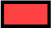 Зона градостроительного использованияГрЖилая зонаЖКод: 050101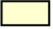 Зона застройки индивидуальными жилыми домамиЖ1Зона застройки малоэтажными жилыми домамиЖ2Зона застройки среднеэтажными жилыми домамиЖ3Зона застройки жилыми объектами иных видовЖ4Общественно-деловая зонаОКод: 050102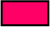 Зона делового, общественного и коммерческого назначенияО1Зона размещения объектов социального и коммунально-бытового назначенияО2Производственная зонаПКод: 050103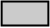 Код: 0502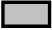 Зона производственно-коммунальных объектов III - I класса вредностиП1Зона производственно-коммунальных объектов V – IV класса вредностиП2Зона инженерной и транспортной инфраструктурыИ-ТКод: 050104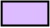 Код: 0503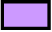 Зона инженерной и транспортной инфраструктуры И-ТЗона сельскохозяйственного использованияСхКод: 050105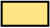 Код: 0504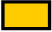 Зона сельскохозяйственных угодий  Сх1Зона, занятая объектами сельскохозяйственного назначения  и предназначенные для ведения сельского хозяйства, дачного хозяйства, садоводства, личного подсобного хозяйства, развития объектов сельскохозяйственного назначенияСх2Зона рекреационного назначенияРКод: 050106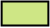 Код: 0505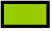 Зона рекреационного назначения РЗона специального назначенияСпКод: 050107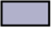 Код: 0506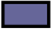 Зона специального назначения, связанная с захоронениями Сп1Зона специального назначения для размещения отходов потребления Сп2Зона специального назначения, связанная с иными объектамиСп3Иные зоныТОПКод: 050108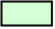 Территории общего пользованияТОП№ п/пОписание параметров функциональной зоныУсловное обозначение функциональной зоныУсловное обозначение функциональной зоныУсловное обозначение функциональной зоныУсловное обозначение функциональной зоныУсловное обозначение функциональной зоныУсловное обозначение функциональной зоныУсловное обозначение функциональной зоныУсловное обозначение функциональной зоныУсловное обозначение функциональной зоныПримечание№ п/пОписание параметров функциональной зоныЖОПИ-ТСхРСпЗРТОППримечаниеМаксимальная/средняя этажность застройки зоны 5/35/35/35/3--5/3--Плотность населения, чел./га0-1000-1000000000Соотношение элементов территории, в %Общая площадь функциональной зоны, в %100100100100100100100100100Максимальный процент застройки зоны, в %Не более65Не более 70Не более 75Не более 75Не более 10Не более 5Не более 80-Не более 10Доля площади улиц в красных линиях от общей площади функциональной зоны, в %15-2015-2015-2015-20----80-99Доля озеленения территорий общего пользования по отношению к площади функциональной, в %Не менее 5Не менее 5Не менее 5Не менее 5-Не менее 95Не менее 20-Не менее 10Доля площади земельных участков социально-бытового назначения (ДОУ, школ, домов культуры и пр.), в %5-103-5-------Коэффициент застройки 0,2-0,60,8-1,00,6-0,8---НР--Коэффициент плотности застройки0,4-1,62,4-3,01,0-2,4---НР--Территориальные зоныКоэффициент застройкиКоэффициент плотности застройкиЖилаяЗастройка многоквартирными многоэтажными жилыми домами0,41,2То же - реконструируемая0,61,6Застройка многоквартирными жилыми домами малой и средней этажности0,40,8Застройка блокированными жилыми домами с приквартирными земельными участками0,30,6Застройка одно-двухквартирными жилыми домами с приусадебными земельными участками0,20,4Общественно-деловаяМногофункциональная застройка1,03,0Специализированная общественная застройка0,82,4ПроизводственнаяПромышленная0,82,4Научно-производственная*0,61,0Коммунально-складская0,61,8*Без учета опытных полей и полигонов, резервных территорий и санитарно-защитных зон.*Без учета опытных полей и полигонов, резервных территорий и санитарно-защитных зон.*Без учета опытных полей и полигонов, резервных территорий и санитарно-защитных зон.Наименование функциональной зоныФункциональное назначение зоны и условное обозначениеПлощадь функциональной зоны, гаЗона градостроительного использования (Всего)Зона градостроительного использования (Всего)Зона градостроительного использованияВ границах населенных пунктов Код: 0501749,30Жилая зона (Всего)Жилая зона (Всего)Зона застройки индивидуальными жилыми домами Ж1В границах населенных пунктов 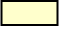 641,846Зона застройки малоэтажными жилыми домами Ж2В границах населенных пунктов 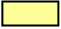 0Зона застройки среднеэтажными жилыми домами Ж3В границах населенных пунктов 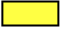 37,78(20,54+16,81+0,57)Зона застройки жилыми объектами иных видов Ж4В границах населенных пунктов 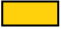 0Общественно-деловая зона (Всего)Общественно-деловая зона (Всего)Зона делового, общественного и коммерческого назначения О1В границах населенных пунктов 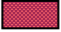 0Зона размещения объектов социального и коммунально-бытового назначения О2В границах населенных пунктов 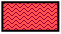 11,33Производственная зона (Всего)Производственная зона (Всего)Зона производственно-коммунальных объектов III - I класса вредности П1В границах населенных пунктов 0Зона производственно-коммунальных объектов III - I класса вредности П1Вне границ населенных пунктовКод: 05020Зона производственно-коммунальных объектов V – IV класса вредности П2В границах населенных пунктов Код: 0501030Зона производственно-коммунальных объектов V – IV класса вредности П2Вне границ населенных пунктовКод: 05020Зона инженерной и транспортной инфраструктуры (Всего)Зона инженерной и транспортной инфраструктуры (Всего)Зона инженерной и транспортной инфраструктуры И-ТВ границах населенных пунктов Код: 0501040,17Зона инженерной и транспортной инфраструктуры И-ТВне границ населенных пунктовКод: 05030Зона сельскохозяйственного использования (Всего)Зона сельскохозяйственного использования (Всего)Зона сельскохозяйственных угодий  Сх1В границах населенных пунктов 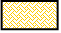 13,96Зона сельскохозяйственных угодий  Сх1Вне границ населенных пунктовКод: 05045182,09Зона, занятая объектами сельскохозяйственного назначения  и предназначенные для ведения сельского хозяйства, дачного хозяйства, садоводства, личного подсобного хозяйства, развития объектов сельскохозяйственного назначения Сх2В границах населенных пунктов Код: 0501050Зона, занятая объектами сельскохозяйственного назначения  и предназначенные для ведения сельского хозяйства, дачного хозяйства, садоводства, личного подсобного хозяйства, развития объектов сельскохозяйственного назначения Сх2Вне границ населенных пунктовКод: 050442,39Зона рекреационного назначения (Всего)Зона рекреационного назначения (Всего)Зона рекреационного назначения РВ границах населенных пунктовКод: 05010620,002(0,922+5,41+13,67)Зона рекреационного назначения РВне границ населенных пунктовКод: 05050Зона специального назначения (Всего)Зона специального назначения (Всего)Зона специального назначения, связанная с захоронениями Сп1В границах населенных пунктовКод: 0501070,212Зона специального назначения, связанная с захоронениями Сп1Вне границ населенных пунктовКод: 05062,337(1,269+1,077)Зона специального назначения для размещения отходов потребления Сп2В границах населенных пунктовКод: 0501070Зона специального назначения для размещения отходов потребления Сп2Вне границ населенных пунктовКод: 05060Зона специального назначения, связанная с иными объектами Сп3В границах населенных пунктовКод: 0501070Зона специального назначения, связанная с иными объектами Сп3Вне границ населенных пунктовКод: 05060Иные зоны (Всего)Иные зоны (Всего)Территории общего пользования ТОП В границах населенных пунктовКод: 05010824,0№ п/пНаименование документов территориального планированияРеквизиты утвержденияИсточник информацииДокументы территориального планирования Российской ФедерацииДокументы территориального планирования Российской ФедерацииДокументы территориального планирования Российской ФедерацииСхема территориального планирования Российской Федерации в области трубопроводного транспортаРаспоряжение Правительства Российской Федерации от 13.08.2013 №1416-рФГИС ТП http://fgis.minregion.ru/fgisСхема территориального планирования Российской Федерации в области федерального транспорта (железнодорожного, воздушного, морского, внутреннего водного), автомобильных дорог федерального значенияРаспоряжение Правительства Российской Федерации от 19.03.2013 №384-рФГИС ТП http://fgis.minregion.ru/fgisСхема территориального планирования Российской Федерации в области здравоохраненияРаспоряжение Правительства Российской Федерации от 28.12.2012 №2607-рФГИС ТП http://fgis.minregion.ru/fgis Схема территориального планирования Российской Федерации в области высшего профессионального образованияРаспоряжение Правительства Российской Федерации от 26.02.2013 №247-рФГИС ТП http://fgis.minregion.ru/fgis Документы территориального планирования субъекта Российской ФедерацииДокументы территориального планирования субъекта Российской ФедерацииДокументы территориального планирования субъекта Российской ФедерацииСхема территориального планирования Ленинградской областиПостановление Правительства Ленинградской области от 29.12.2012 №460ФГИС ТП http://fgis.minregion.ru/fgisДокументы территориального планирования муниципальных районов имеющих общую границу с планируемой территориейДокументы территориального планирования муниципальных районов имеющих общую границу с планируемой территориейДокументы территориального планирования муниципальных районов имеющих общую границу с планируемой территориейСхема территориального планирования Ломоносовского муниципального района Ленинградской областиРешение Совета депутатовмуниципального образования Ломоносовский муниципальный районЛенинградской области от 25 сентября 2013 года № 24 «Об утверждении  схемы территориального планирования муниципального образованияЛомоносовский муниципальный район Ленинградской области»Ответ (предоставление информации) Администрации муниципального района на запрос Администрации Лопухинского сельского поселенияФГИС ТП http://fgis.minregion.ru/fgisДокументы территориального планирования поселений имеющих общую границу с планируемой территориейДокументы территориального планирования поселений имеющих общую границу с планируемой территориейДокументы территориального планирования поселений имеющих общую границу с планируемой территориейГенеральный план Копорского сельского поселения Ломоносовского муниципального районаНе  разработан, не утвержденФГИС ТП http://fgis.minregion.ru/fgisГенеральный план Лебяженского городского поселения Ломоносовского муниципального районаНе  разработан, не утвержденФГИС ТП http://fgis.minregion.ru/fgisГенеральный план Пениковского сельского поселения Ломоносовского муниципального районаРешение совета депутатов МО Пениковское сельское поселение от 12.02.2013г. №3 "Об утверждении Генерального плана муниципального образования Пениковское сельское поселение муниципального образования Ломоносовский муниципальный район Ленинградской области"ФГИС ТП http://fgis.minregion.ru/fgisГенеральный план Гостилицкого сельского поселения Ломоносовского муниципального районаНе  разработан, не утвержденФГИС ТП http://fgis.minregion.ru/fgisГенеральный план Бегуницкое сельского поселения Волосовского муниципального районаНе  разработан, не утвержденФГИС ТП http://fgis.minregion.ru/fgisГенеральный план Сельцовское сельского поселения Волосовского муниципального районаНе  разработан, не утвержденФГИС ТП http://fgis.minregion.ru/fgis№ п/пНаименование мероприятия (раздел, №, пункт) и наименование объекта планируемого для размещения Планируемое место размещения объектаСхема территориального планирования Российской Федерации в области трубопроводного транспортаСхема территориального планирования Российской Федерации в области трубопроводного транспортаРазмещение объектов, иных территорий и (или) зон федерального значения не предусмотреноНе устанавливаетсяСхема территориального планирования Российской Федерации в области федерального транспорта (железнодорожного, воздушного, морского, внутреннего водного), автомобильных дорог федерального значенияСхема территориального планирования Российской Федерации в области федерального транспорта (железнодорожного, воздушного, морского, внутреннего водного), автомобильных дорог федерального значенияРазмещение объектов, иных территорий и (или) зон федерального значения не предусмотреноНе устанавливаетсяСхема территориального планирования Российской Федерации в области здравоохраненияСхема территориального планирования Российской Федерации в области здравоохраненияРазмещение объектов, иных территорий и (или) зон федерального значения не предусмотреноНе устанавливаетсяСхема территориального планирования Российской Федерации в области высшего профессионального образованияСхема территориального планирования Российской Федерации в области высшего профессионального образованияРазмещение объектов, иных территорий и (или) зон федерального значения не предусмотреноНе устанавливается№ п/пНаименование мероприятия (раздел, №, пункт) и наименование планируемого для размещения объектаПланируемое место размещения объекта, условное обозначениеСхема территориального планирования Ленинградской области(объекты регионального значения)Схема территориального планирования Ленинградской области(объекты регионального значения)§ 2.2. Сведения о планируемом размещении автомобильных дорог регионального значения и иных объектов автомобильного транспортаТаблица 2-2.2-1. Объекты, запланированные к размещению на первую очередьПункт 1.2 Реконструкция автомобильной дороги «Петродворец – Кейкино»Основные характеристики:Проведение реконструкции на участке 5 км – 26 кмПротяженность – 21 кмКатегория – IIУстановление зон с особыми условиями использования территории: В соответствии с разработанным проектом санитарно-защитной зоны (ориентировочный санитарный разрыв: 100 м)Ломоносовский муниципальный район(Гостилицкое, Лопухинское, Копорское сельские поселения),в том числе по территории Лопухинского сельского поселения …. км.Условное обозначение: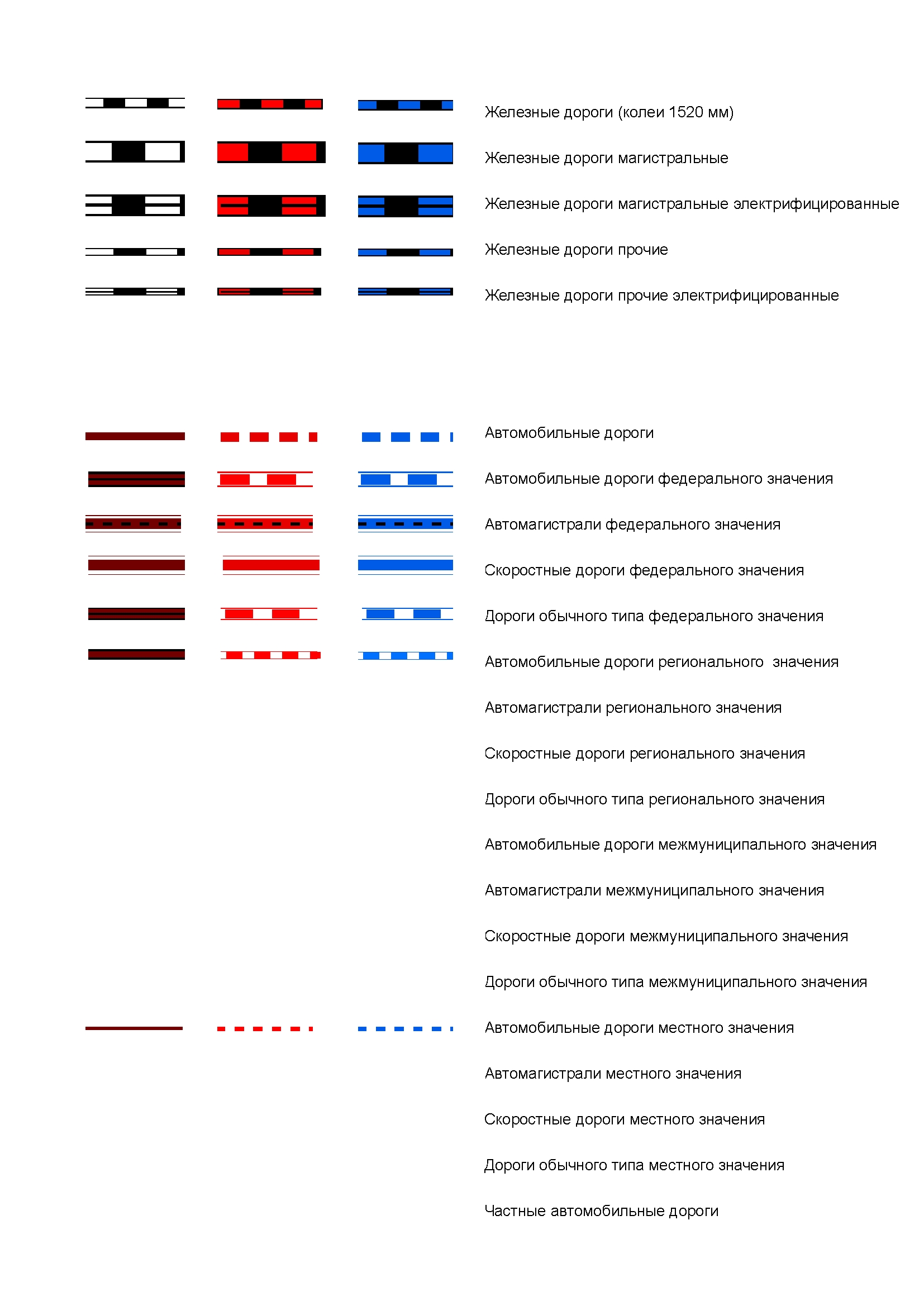 § 2.2. Сведения о планируемом размещении автомобильных дорог регионального значения и иных объектов автомобильного транспортаТаблица 2-2.2-2. Объекты, запланированные к размещению на вторую очередьПункт 1.2 Реконструкция автомобильной дороги «Петродворец – Кейкино» на участке 26 км – Кейкино со строительством объезда деревни ГостилицыОсновные характеристики:Протяженность – 70,9 кмКатегория – IIУстановление зон с особыми условиями использования территории: В соответствии с разработанным проектом санитарно-защитной зоны (ориентировочный санитарный разрыв: 100 м)Ломоносовский муниципальный район(Гостилицкое, Лопухинское, Копорское сельские поселения),в том числе по территории Лопухинского сельского поселения …. км.Условное обозначение:§ 3.1 Сведения о планируемом размещении объектов энергетических систем регионального значенияОбъекты, запланированные к размещению на первую очередьПункт 2.11.8Реконструкция ПС 110 кВ №257 КронштадтскаяОсновные характеристики: Установка 2 трансформаторов по 6,3 МВА взамен существующихЛопухинское сельское поселениеУсловное обозначение:Примечание:согласно Схеме и программе развития электроэнергетики Ленинградской области на пятилетний период 1 х 25 МВА§ 3.3. Сведения о планируемом размещении объектов водоснабжения и водоотведения регионального значенияТаблица 3-3.3-1. Объекты, запланированные к размещению на первую очередьПункт 1.2Строительство водовода для подачи питьевой воды от месторождения подземных вод «Карстолово» до города Сосновый БорОсновные характеристики:Водовод в две нитки. Протяженность водовода – 30,6 км.Установление зон с особыми условиями использования территории: Санитарно-защитная полоса – не менее 20 мЛомоносовский муниципальный район (Копорское сельское поселение, Лебяженское городское поселение, Лопухинское сельское поселение)Сосновоборский городской округ,в том числе по территории Лопухинского сельского поселения …. км.Условное обозначение: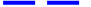 § 5.1. Сведения о планируемом размещении особо охраняемых природных территорий регионального значенияТаблица 5-5.1-2. Объекты, запланированные к размещению на вторую очередьРазвитие сети заказников регионального значенияПункт 1.5Организация заказника «Озеро Лубенское»Основные характеристики:Общая площадь: примерно 7436 гаЦель создания: сохранение водно-озерной системы, мест гнездования и массовых миграционных стоянок пролетных водоплавающих и околоводных птиц, поддержание экологического баланса в густонаселенном районе, сохранение редких и находящихся под угрозой исчезновения видов флоры и фауны.До организации особо охраняемой природной территории целесообразно избегать коренного преобразования ландшафта и смены типа землепользования и других видов деятельности, делающих невозможным создание ООПТ в соответствии с заявленными целями; рекомендуется резервирование земель.Ломоносовский муниципальный район (Лебяженское городское поселение, Лопухинское сельское поселение), в том числе на территории Лопухинского сельского поселения …. га.Условное обозначение: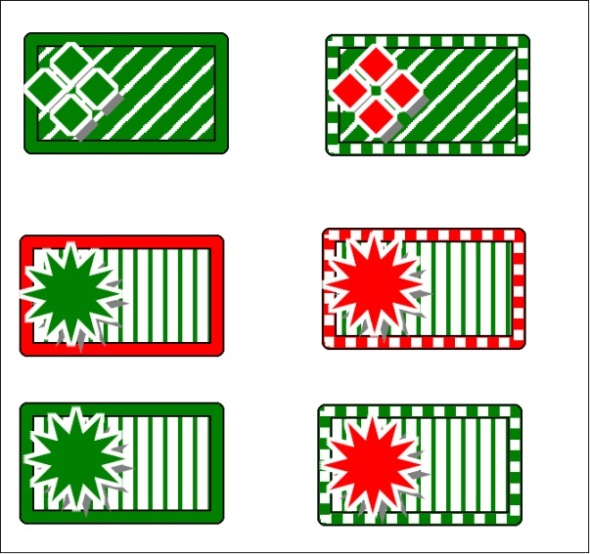 § 5.1. Сведения о планируемом размещении особо охраняемых природных территорий регионального значенияТаблица 5-5.1-2. Объекты, запланированные к размещению на вторую очередьПункт 3Развитие сети памятников природы регионального значенияПункт 3.12Организация памятника природы «Копорский глинт»Основные характеристики:Общая площадь: примерно 4510 гаЦель создания: сохранение участков ясеневых лесов и прилегающих лугов, редких видов флоры и фауны.До организации особо охраняемой природной территории целесообразно избегать коренного преобразования ландшафта и смены типа землепользования и других видов деятельности, делающих невозможным создание ООПТ в соответствии с заявленными целями; рекомендуется резервирование земель.Ломоносовский муниципальный район (Копорское и Лопухинское сельские поселения)Волосовский муниципальный район (Бегуницкое сельское поселение), в том числе на территории Лопухинского сельского поселения …. га.Условное обозначение: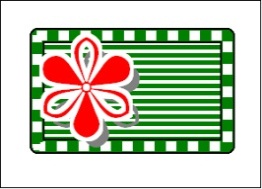 № п/пНаименование объектаНаименование установленной функциональной зоныОсновные параметры функциональной зоныОбъекты, которые в соответствии с Федеральным законом от 6 октября 1999 года N 184-ФЗ "Об общих принципах организации законодательных (представительных) и исполнительных органов государственной власти субъектов Российской Федерации" могут находиться в собственности Ленинградской областиОбъекты, которые в соответствии с Федеральным законом от 6 октября 1999 года N 184-ФЗ "Об общих принципах организации законодательных (представительных) и исполнительных органов государственной власти субъектов Российской Федерации" могут находиться в собственности Ленинградской областиОбъекты, которые в соответствии с Федеральным законом от 6 октября 1999 года N 184-ФЗ "Об общих принципах организации законодательных (представительных) и исполнительных органов государственной власти субъектов Российской Федерации" могут находиться в собственности Ленинградской областиОтсутствуютНе устанавливаютсяНе устанавливаютсяОбъекты энергетических систем регионального значенияОбъекты энергетических систем регионального значенияОбъекты энергетических систем регионального значенияРеконструкция ПС 110 кВ №257 КронштадтскаяОсновные характеристики: Установка 2 трансформаторов по 6,3 МВА взамен существующихЗона инженерной и транспортной инфраструктуры (И-Т) коды объекта: 050104, 0503Граница функциональной зоны установлена по границе земельного участкаЛинейные объекты регионального значения, обеспечивающие деятельность субъектов естественных монополийЛинейные объекты регионального значения, обеспечивающие деятельность субъектов естественных монополийЛинейные объекты регионального значения, обеспечивающие деятельность субъектов естественных монополийСтроительство водовода для подачи питьевой воды от месторождения подземных вод «Карстолово» до города Сосновый БорОсновные характеристики:Водовод в две нитки. Протяженность водовода – 30,6 км.Зона инженерной и транспортной инфраструктуры (И-Т) коды объекта: 050104, 0503Граница функциональной зоны размещения линейного объекта установлена по границам ЗОУИТ – по 20 м. в каждую сторону от планируемой трассы.Установление зон с особыми условиями использования территории: Санитарно-защитная полоса – не менее 20 мОбъекты транспорта, путей сообщения, информатики и связи регионального значенияОбъекты транспорта, путей сообщения, информатики и связи регионального значенияОбъекты транспорта, путей сообщения, информатики и связи регионального значенияРеконструкция автомобильной дороги «Петродворец – Кейкино»Основные характеристики:Проведение реконструкции на участке 5 км – 26 кмПротяженность – 21 кмКатегория – IIЗона инженерной и транспортной инфраструктуры (И-Т) коды объекта: 050104, 0503Граница функциональной зоны размещения линейного объекта установлена по границам ЗОУИТ – по 100 м. в каждую сторону от планируемой трассы.Установление зон с особыми условиями использования территории (ЗОУИТ): В соответствии с разработанным проектом санитарно-защитной зоны (ориентировочный санитарный разрыв: 100 м)Реконструкция автомобильной дороги «Петродворец – Кейкино» на участке 26 км – Кейкино со строительством объезда деревни ГостилицыОсновные характеристики:Протяженность – 70,9 кмКатегория – IIЗона инженерной и транспортной инфраструктуры (И-Т) коды объекта: 050104, 0503Граница функциональной зоны размещения линейного объекта установлена по границам ЗОУИТ – по 100 м. в каждую сторону от планируемой трассы.Установление зон с особыми условиями использования территории (ЗОУИТ): В соответствии с разработанным проектом санитарно-защитной зоны (ориентировочный санитарный разрыв: 100 м)Объекты, строительство или реконструкция которых планируется при реализации межмуниципальных инвестиционных проектов, региональных научно-технических и инновационных программ и проектовОбъекты, строительство или реконструкция которых планируется при реализации межмуниципальных инвестиционных проектов, региональных научно-технических и инновационных программ и проектовОбъекты, строительство или реконструкция которых планируется при реализации межмуниципальных инвестиционных проектов, региональных научно-технических и инновационных программ и проектовОтсутствуютНе устанавливаютсяНе устанавливаютсяИные объекты, которые необходимы для осуществления полномочий по вопросам, отнесенным к ведению Ленинградской области, органов государственной власти Ленинградской области Конституцией Российской Федерации, федеральными конституционными законами, федеральными законами, Уставом Ленинградской области, областными законами, решениями Правительства Ленинградской областиИные объекты, которые необходимы для осуществления полномочий по вопросам, отнесенным к ведению Ленинградской области, органов государственной власти Ленинградской области Конституцией Российской Федерации, федеральными конституционными законами, федеральными законами, Уставом Ленинградской области, областными законами, решениями Правительства Ленинградской областиИные объекты, которые необходимы для осуществления полномочий по вопросам, отнесенным к ведению Ленинградской области, органов государственной власти Ленинградской области Конституцией Российской Федерации, федеральными конституционными законами, федеральными законами, Уставом Ленинградской области, областными законами, решениями Правительства Ленинградской областиОтсутствуютНе устанавливаютсяНе устанавливаютсяТерриториям - объектам регионального значения, подлежащим учету в проекте Генерального плана и отображенным в схеме территориального планирования Ленинградской области, относятся:Особо охраняемые природные территории регионального значенияТерриториям - объектам регионального значения, подлежащим учету в проекте Генерального плана и отображенным в схеме территориального планирования Ленинградской области, относятся:Особо охраняемые природные территории регионального значенияТерриториям - объектам регионального значения, подлежащим учету в проекте Генерального плана и отображенным в схеме территориального планирования Ленинградской области, относятся:Особо охраняемые природные территории регионального значенияОрганизация заказника «Озеро Лубенское»Основные характеристики:Общая площадь: примерно 7436 гаЛомоносовский муниципальный район (Лебяженское городское поселение, Лопухинское сельское поселение)Зона рекреационного назначения коды объекта: 0505Граница функциональной зоны установлена в соответствии с границами отображенными на схеме территориального планирования Ленинградской областиОрганизация памятника природы «Копорский глинт» Общая площадь: примерно 4510 гаЛомоносовский муниципальный район (Копорское и Лопухинское сельские поселения)Волосовский муниципальный район (Бегуницкое сельское поселение)Зона рекреационного назначения коды объекта: 0505Граница функциональной зоны установлена в соответствии с границами отображенными на схеме территориального планирования Ленинградской областиТерритории объектов культурного наследия регионального значения, территории историко-культурных заповедников регионального значенияТерритории объектов культурного наследия регионального значения, территории историко-культурных заповедников регионального значенияТерритории объектов культурного наследия регионального значения, территории историко-культурных заповедников регионального значенияОтсутствуютНе устанавливаютсяНе устанавливаютсяТерритории, которые необходимы для осуществления полномочий по решению вопросов, предусмотренных пунктом 10 части 2 статьи 26.3 Федерального закона от 6 октября 1999 года N 184-ФЗ "Об общих принципах организации законодательных (представительных) и исполнительных органов государственной власти субъектов Российской Федерации"Территории, которые необходимы для осуществления полномочий по решению вопросов, предусмотренных пунктом 10 части 2 статьи 26.3 Федерального закона от 6 октября 1999 года N 184-ФЗ "Об общих принципах организации законодательных (представительных) и исполнительных органов государственной власти субъектов Российской Федерации"Территории, которые необходимы для осуществления полномочий по решению вопросов, предусмотренных пунктом 10 части 2 статьи 26.3 Федерального закона от 6 октября 1999 года N 184-ФЗ "Об общих принципах организации законодательных (представительных) и исполнительных органов государственной власти субъектов Российской Федерации"ОтсутствуютНе устанавливаютсяНе устанавливаютсяТерритории, предназначенные для создания искусственных земельных участков в соответствии с федеральным закономТерритории, предназначенные для создания искусственных земельных участков в соответствии с федеральным закономТерритории, предназначенные для создания искусственных земельных участков в соответствии с федеральным закономОтсутствуютНе устанавливаютсяНе устанавливаютсяТерритории в границах зон экологического бедствия и чрезвычайных ситуаций межмуниципального и регионального характераТерритории в границах зон экологического бедствия и чрезвычайных ситуаций межмуниципального и регионального характераТерритории в границах зон экологического бедствия и чрезвычайных ситуаций межмуниципального и регионального характераОтсутствуютНе устанавливаютсяНе устанавливаютсяИные объекты - водные объекты, находящиеся в собственности Ленинградской областиИные объекты - водные объекты, находящиеся в собственности Ленинградской областиИные объекты - водные объекты, находящиеся в собственности Ленинградской областиОтсутствуютНе устанавливаютсяНе устанавливаютсяИные объекты - участки недр, содержащие месторождения общераспространенных полезных ископаемых, участки недр местного значения, а также участки недр местного значения, используемые для целей строительства и эксплуатации подземных сооружений, не связанных с добычей полезных ископаемых, за исключением объектов федерального и местного значенияИные объекты - участки недр, содержащие месторождения общераспространенных полезных ископаемых, участки недр местного значения, а также участки недр местного значения, используемые для целей строительства и эксплуатации подземных сооружений, не связанных с добычей полезных ископаемых, за исключением объектов федерального и местного значенияИные объекты - участки недр, содержащие месторождения общераспространенных полезных ископаемых, участки недр местного значения, а также участки недр местного значения, используемые для целей строительства и эксплуатации подземных сооружений, не связанных с добычей полезных ископаемых, за исключением объектов федерального и местного значенияОтсутствуютНе устанавливаютсяНе устанавливаются№ п/пНаименование мероприятия (раздел, №, пункт) и наименование планируемого для размещения объектаПланируемое место размещения объекта, территории, зоныСхема территориального планирования муниципального образования Ломоносовский муниципальный район Ленинградской области(объекты местного значения муниципального района)Схема территориального планирования муниципального образования Ломоносовский муниципальный район Ленинградской области(объекты местного значения муниципального района)5.2. Мероприятия по развитию и размещению объектов транспортной инфраструктурыТаблица 2Реконструкция автомобильных дорог общего пользования местного значения муниципального района Расчетный срокЛопухинка - проектируемая рекреационная зона «Усть-Рудица» – 13 кмУсловное обозначение:5.5 Мероприятия по развитию инженерной инфраструктуры5.5.1. Мероприятия по развитию и размещению объектов связи и телекоммуникацийТелевидениеСтроительство ретранслятора для цифрового телевизионного вещания в деревне Лопухинка.деревня ЛопухинкаУсловное обозначение: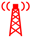 5.8. Мероприятия по размещению объектов капитального строительства в сфере туризма и рекреацииСхемой выделены территории перспективных рекреационных зон, освоение которых предлагается В период расчётного срока:На территории Лопухинского сельского поселения (оздоровительный отдых на базе радоновых источников)деревня ЛопухинкаУсловное обозначение: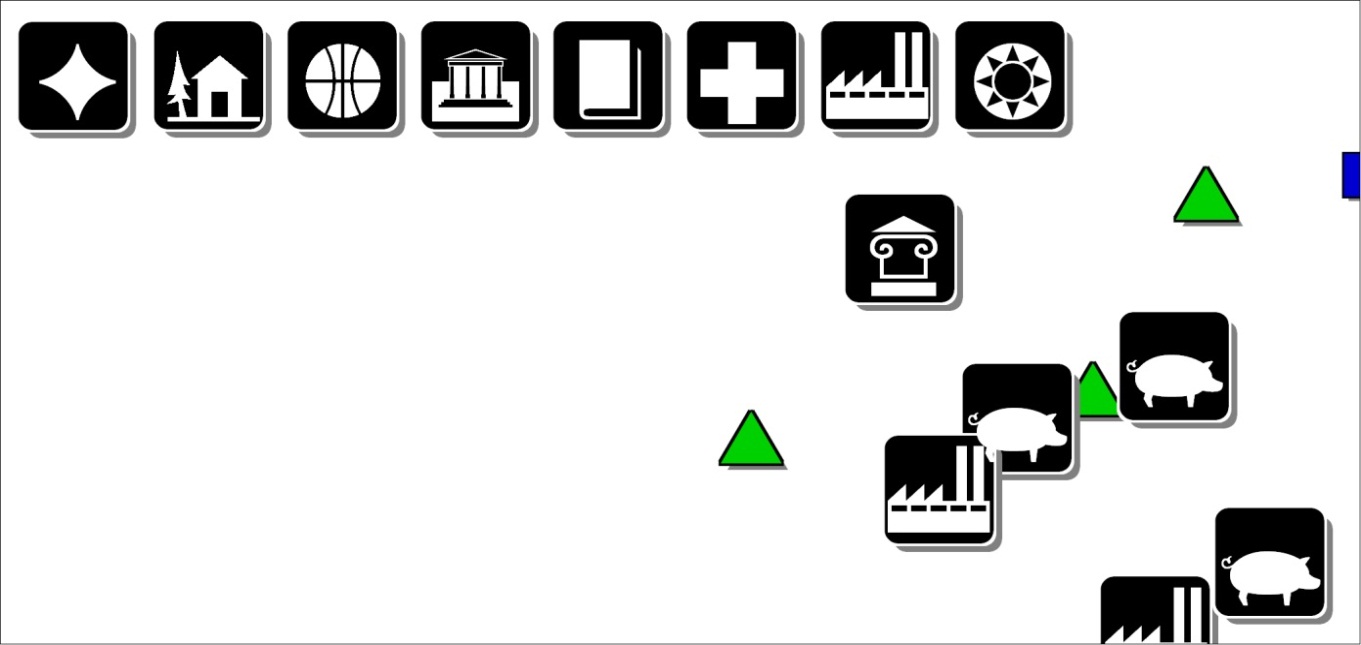 5.8. Мероприятия по размещению объектов капитального строительства в сфере туризма и рекреацииРазвитие спортивно-оздоровительного туризма предусматривается за счёт следующих мероприятий:в период первой очереди:Строительство гольф-клуба в Лопухинском сельском поселенииДеревня ГоркиУсловное обозначение:5.8. Мероприятия по размещению объектов капитального строительства в сфере туризма и рекреацииРазвитие туристской инфраструктуры предусматривается за счёт следующих мероприятий:Строительство гостиниц и придорожных мотелей общей ёмкостью 880 мест, в следующих населённых пунктах:деревня Лопухинка – мотель на 50 местУсловное обозначение:5.8. Мероприятия по размещению объектов капитального строительства в сфере туризма и рекреацииОборудование зон краткосрочного загородного отдыха в районе села Копорье, деревни Лопухинка, деревни Разбегаево, горнолыжного комплекса «Туутари-Парк».деревня ЛопухинкаУсловное обозначение:№ п/пНаименование объектаНаименование установленной функциональной зоныОсновные параметры функциональной зоныОбъекты, которые в соответствии с Федеральным законом от 6 октября 2003 года N 131-ФЗ "Об общих принципах организации местного самоуправления в Российской Федерации" могут находиться в собственности муниципального района;Объекты, которые в соответствии с Федеральным законом от 6 октября 2003 года N 131-ФЗ "Об общих принципах организации местного самоуправления в Российской Федерации" могут находиться в собственности муниципального района;Объекты, которые в соответствии с Федеральным законом от 6 октября 2003 года N 131-ФЗ "Об общих принципах организации местного самоуправления в Российской Федерации" могут находиться в собственности муниципального района;ОтсутствуютНе устанавливаютсяНе устанавливаютсяОбъекты, при размещении которых допускается изъятие, в том числе путем выкупа, земельных участков:-объекты электро- и газоснабжения местного значения;Объекты, при размещении которых допускается изъятие, в том числе путем выкупа, земельных участков:-объекты электро- и газоснабжения местного значения;Объекты, при размещении которых допускается изъятие, в том числе путем выкупа, земельных участков:-объекты электро- и газоснабжения местного значения;ОтсутствуютНе устанавливаютсяНе устанавливаютсяОбъекты, при размещении которых допускается изъятие, в том числе путем выкупа, земельных участков:- автомобильные дороги местного значенияОбъекты, при размещении которых допускается изъятие, в том числе путем выкупа, земельных участков:- автомобильные дороги местного значенияОбъекты, при размещении которых допускается изъятие, в том числе путем выкупа, земельных участков:- автомобильные дороги местного значенияРеконструкция автомобильных дорог общего пользования местного значения муниципального района Расчетный срокЛопухинка - проектируемая рекреационная зона «Усть-Рудица» – Зона инженерной и транспортной инфраструктуры (И-Т) коды объекта: 050104, 0503Граница функциональной зоны размещения линейного объекта установлена по границам проектируемой придорожной полосы (ЗОУИТ) – по 50 м. в каждую сторону от планируемой трассы.Установление зон с особыми условиями использования территории: Придорожная полоса –50 м.Территории – особо охраняемые природные территории местного значения.Территории – особо охраняемые природные территории местного значения.Территории – особо охраняемые природные территории местного значения.ОтсутствуютНе устанавливаютсяНе устанавливаютсяИные объекты - водные объекты, находящиеся в собственности муниципального районаИные объекты - водные объекты, находящиеся в собственности муниципального районаИные объекты - водные объекты, находящиеся в собственности муниципального районаОтсутствуютНе устанавливаютсяНе устанавливаются